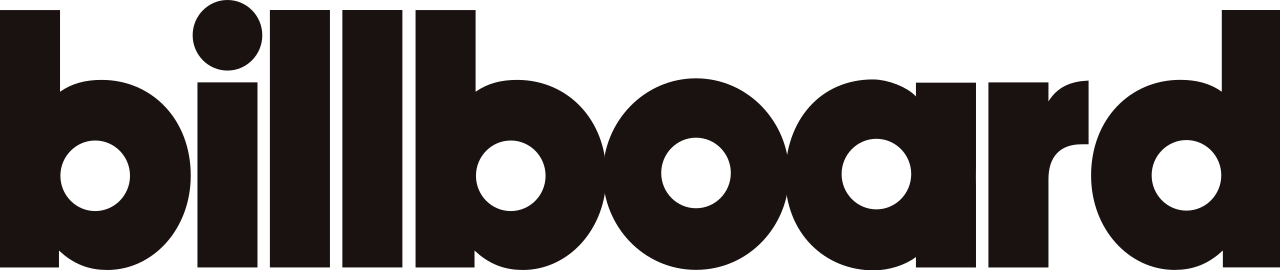 https://www.billboard.com/music/rock/linkin-park-meteora-feature-interviews-lost-1235298905/ 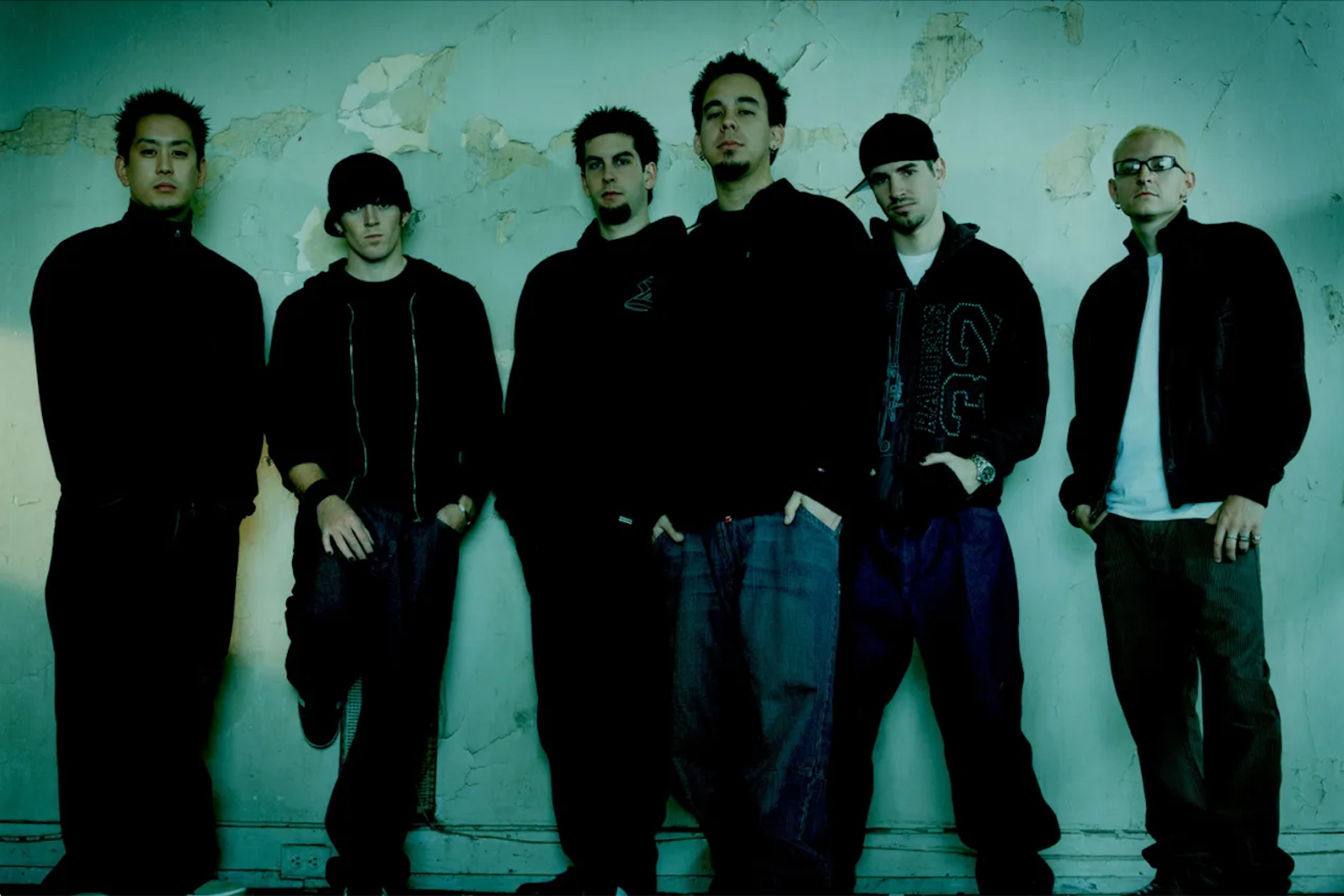 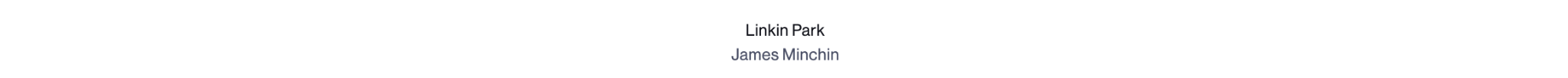 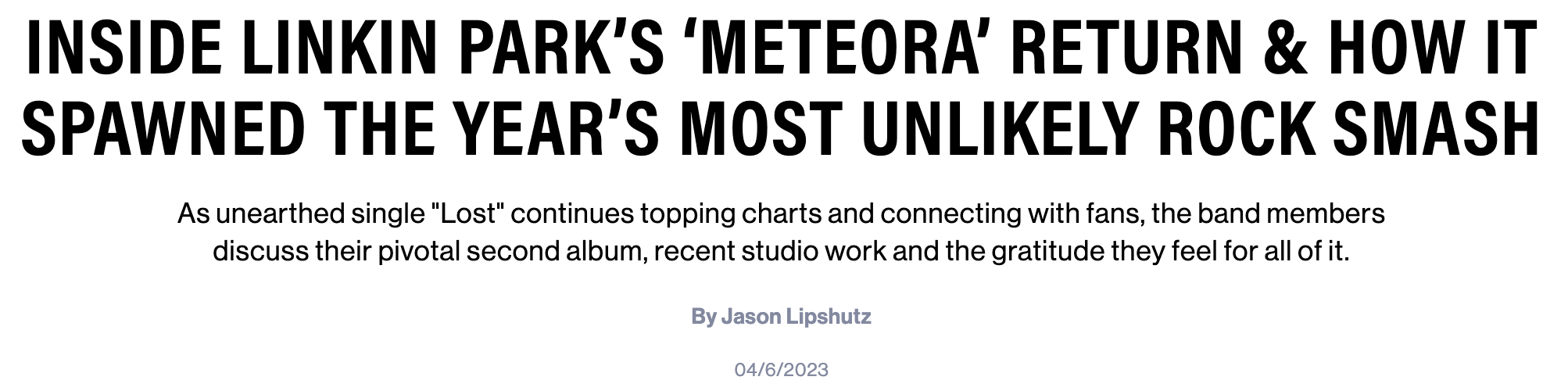 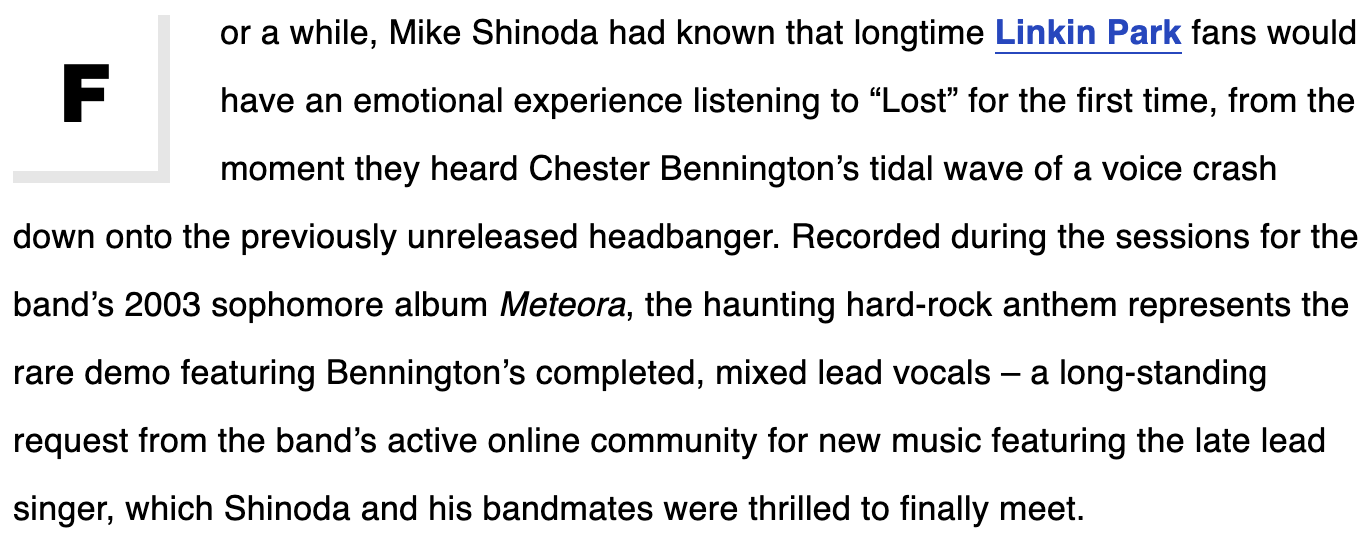 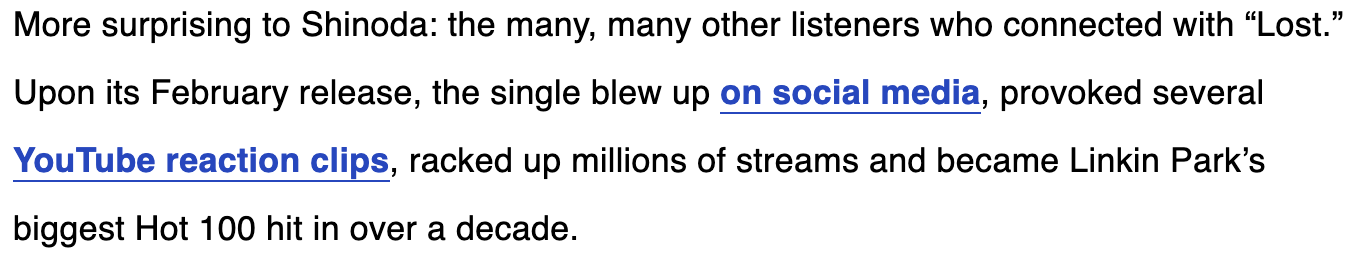 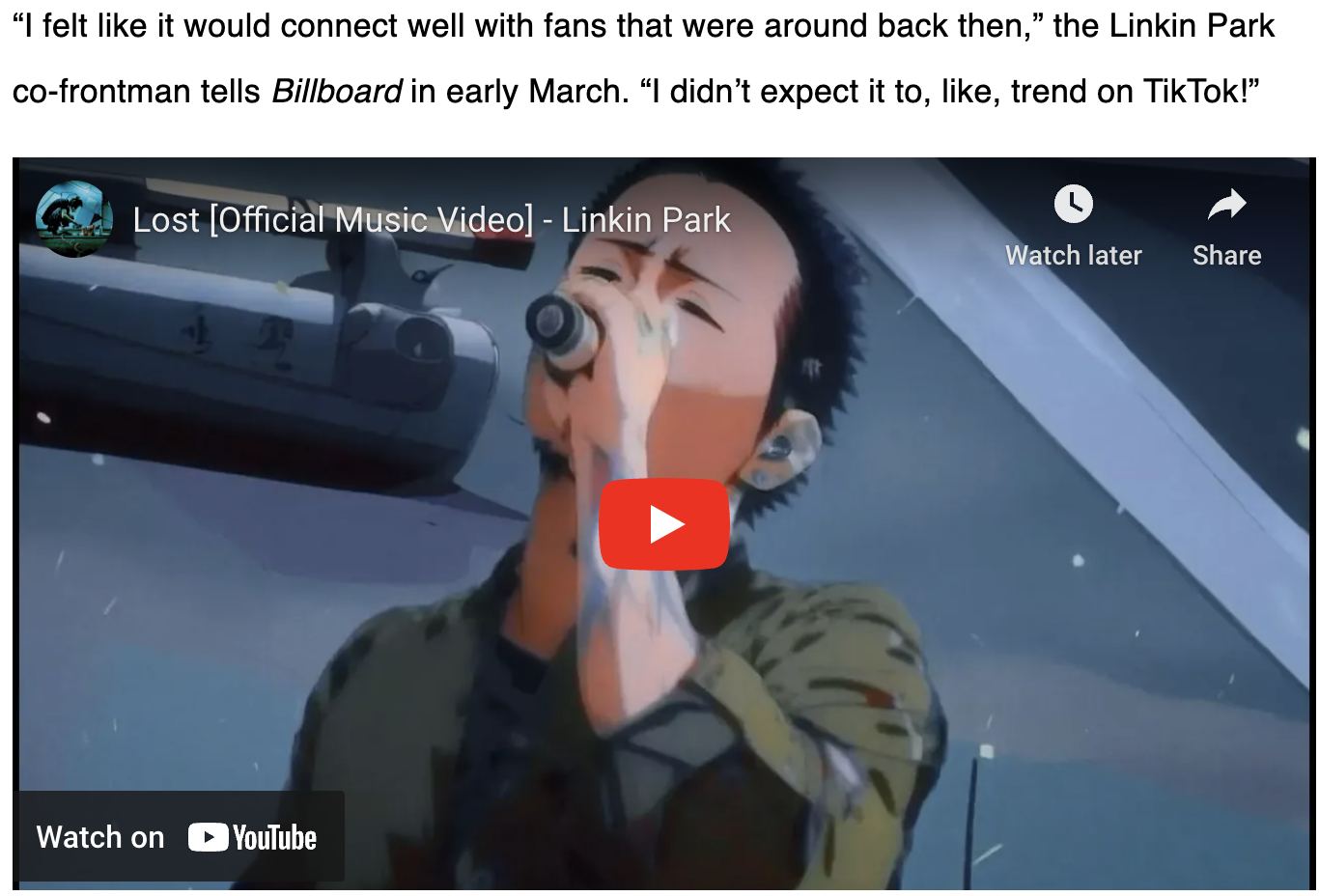 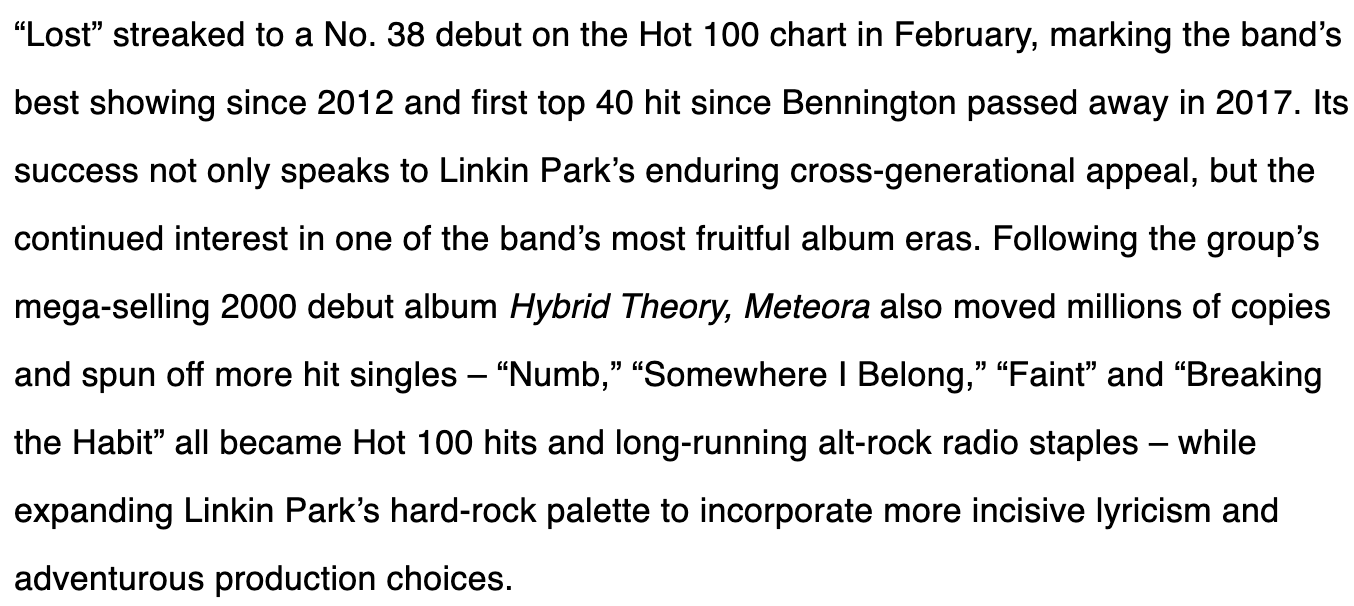 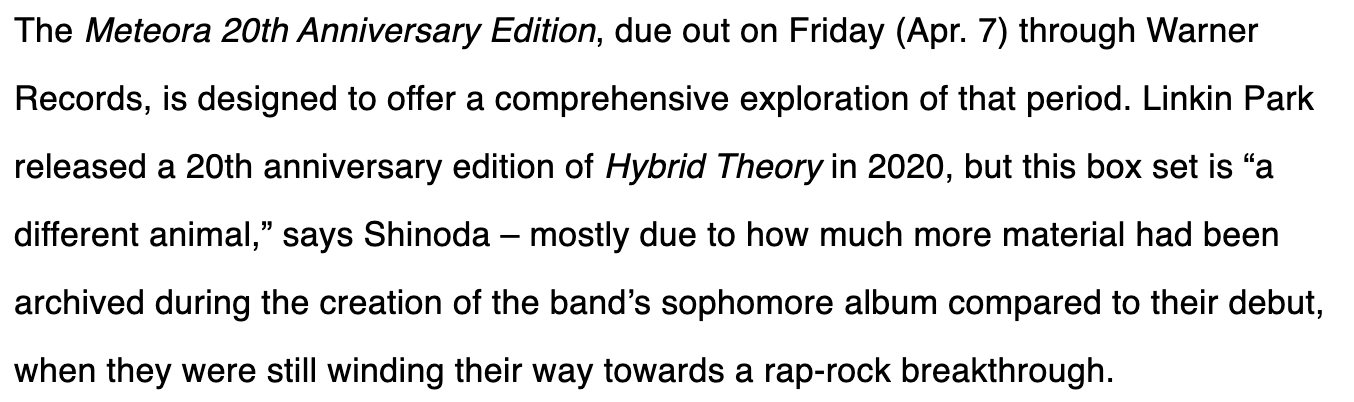 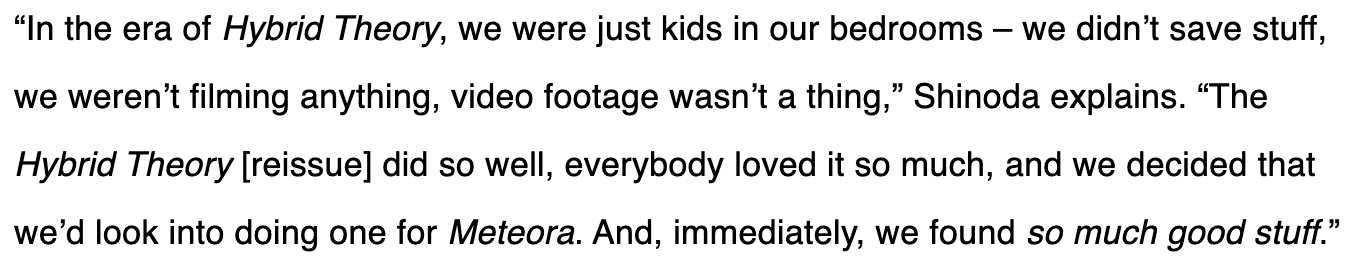 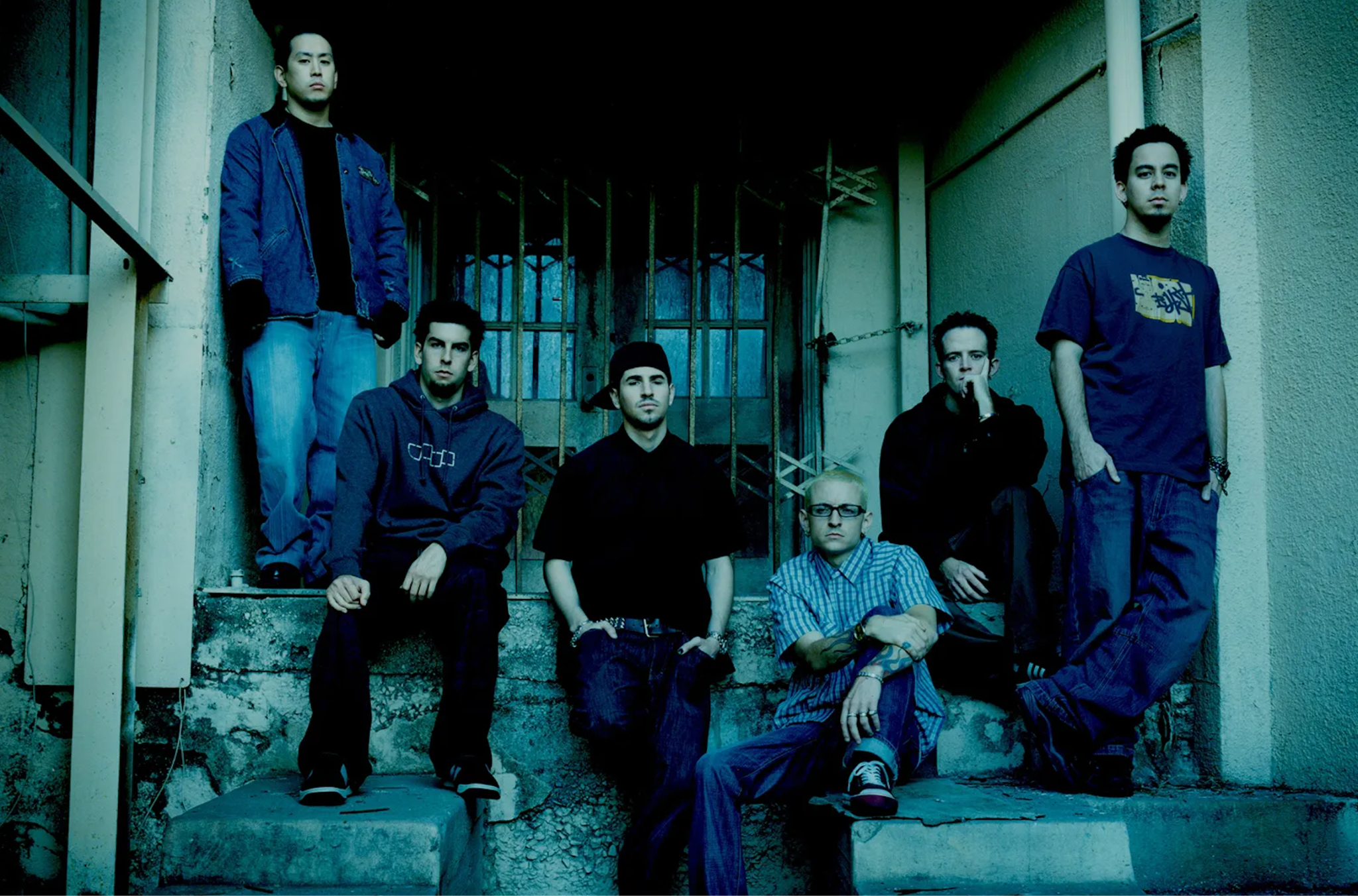 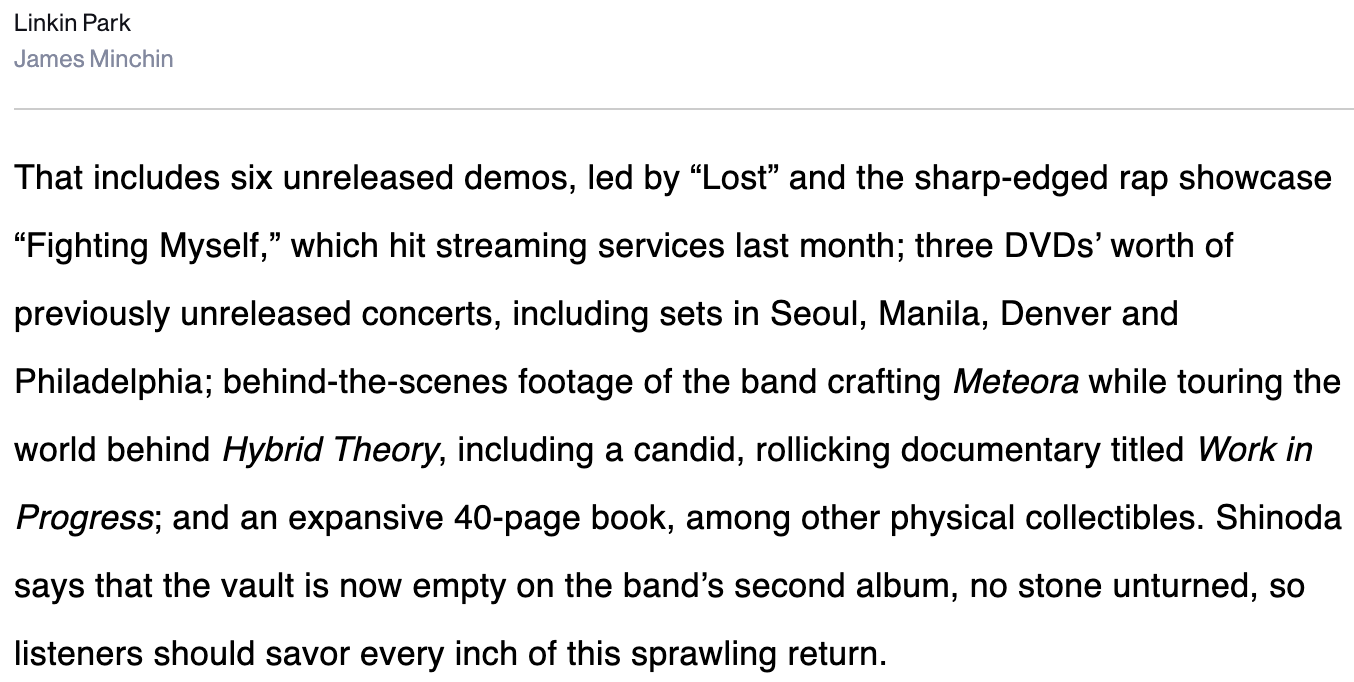 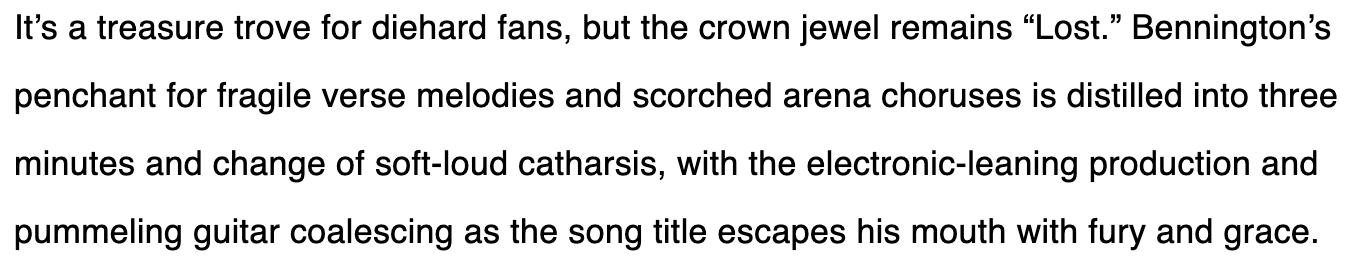 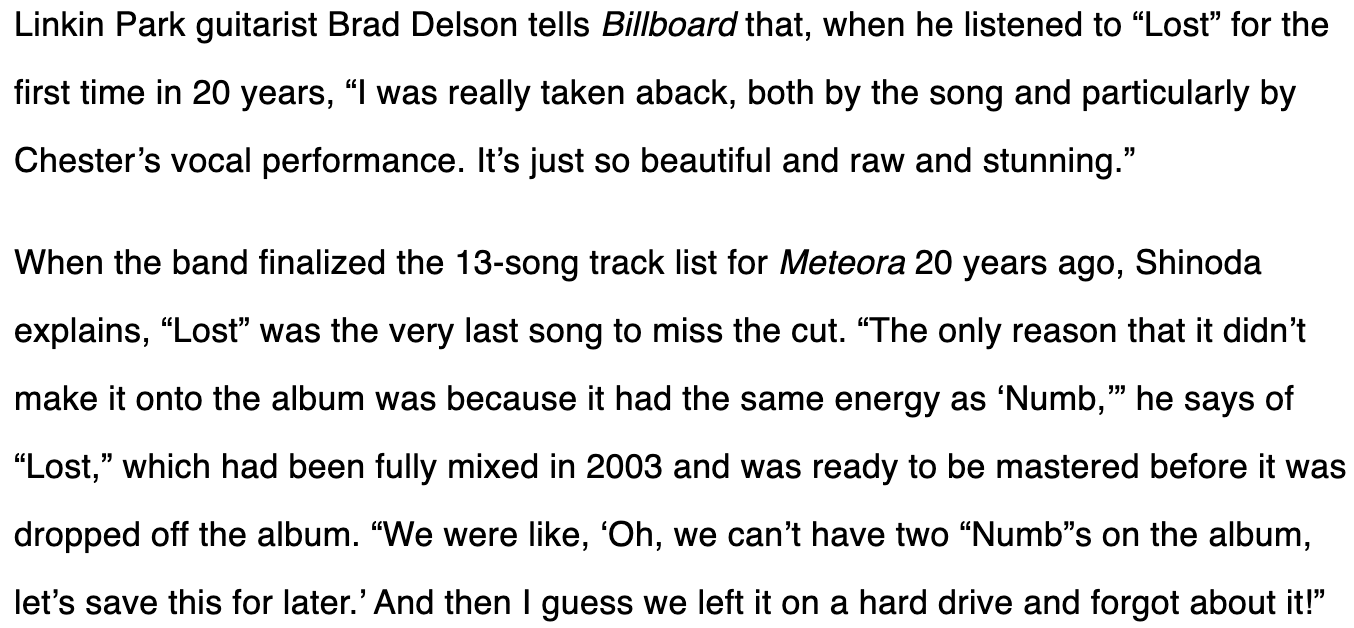 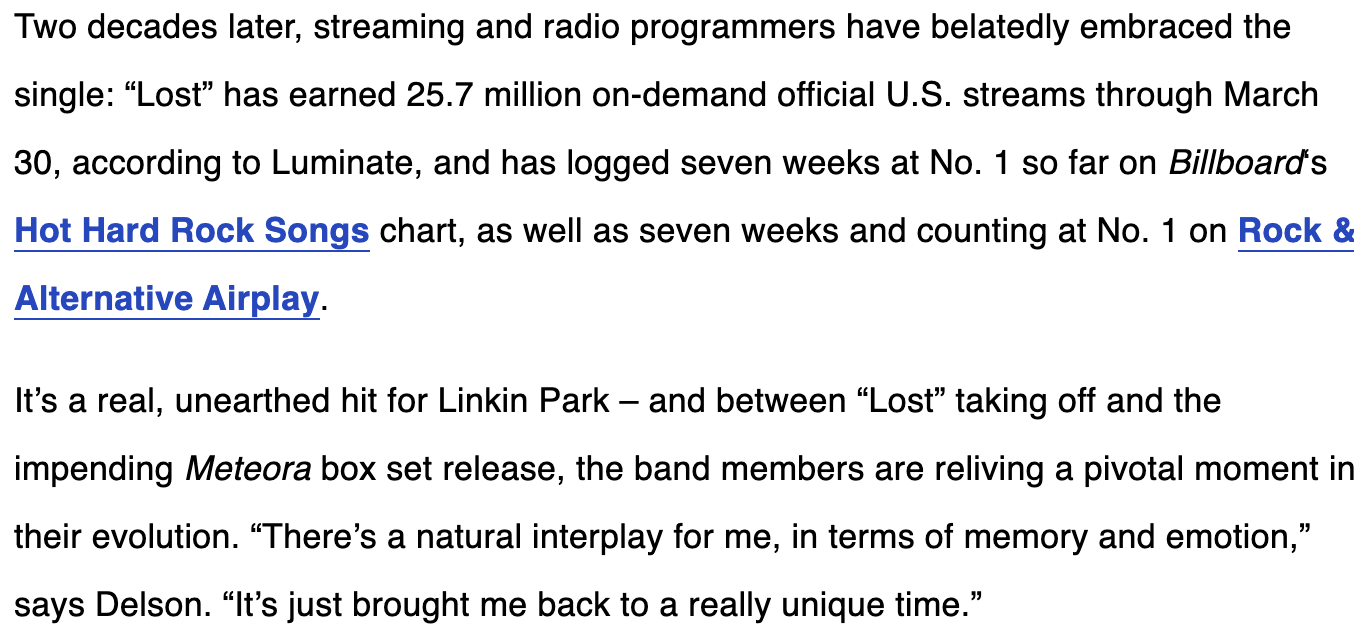 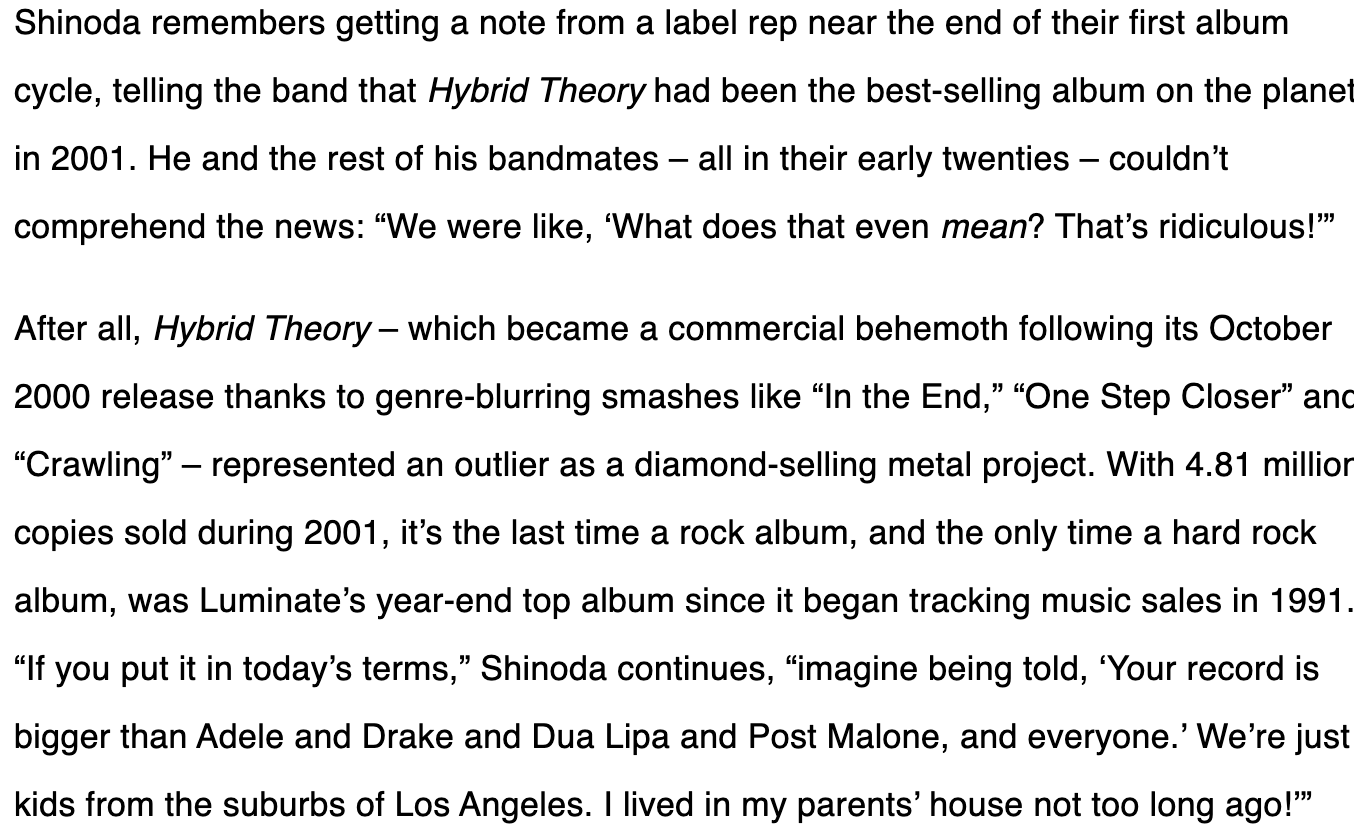 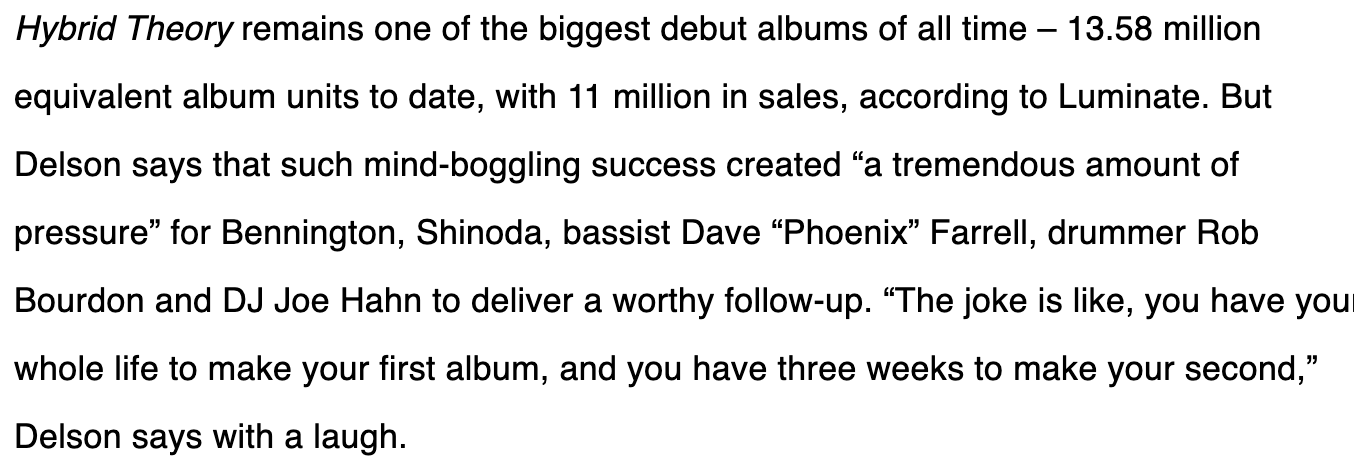 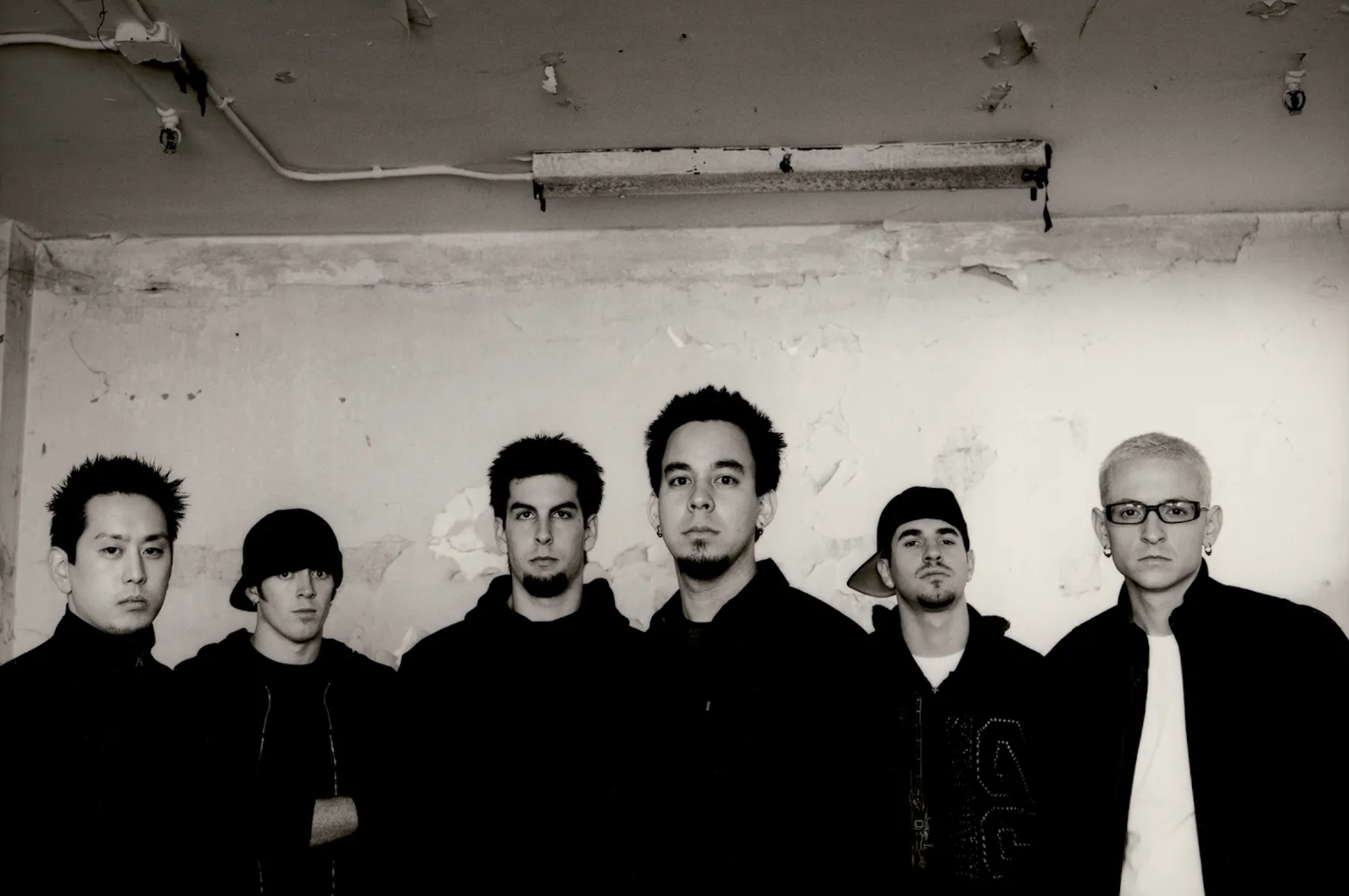 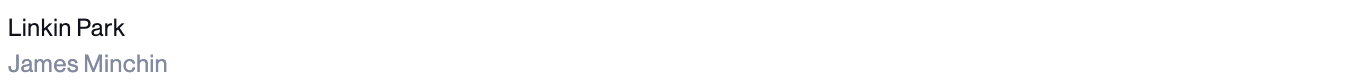 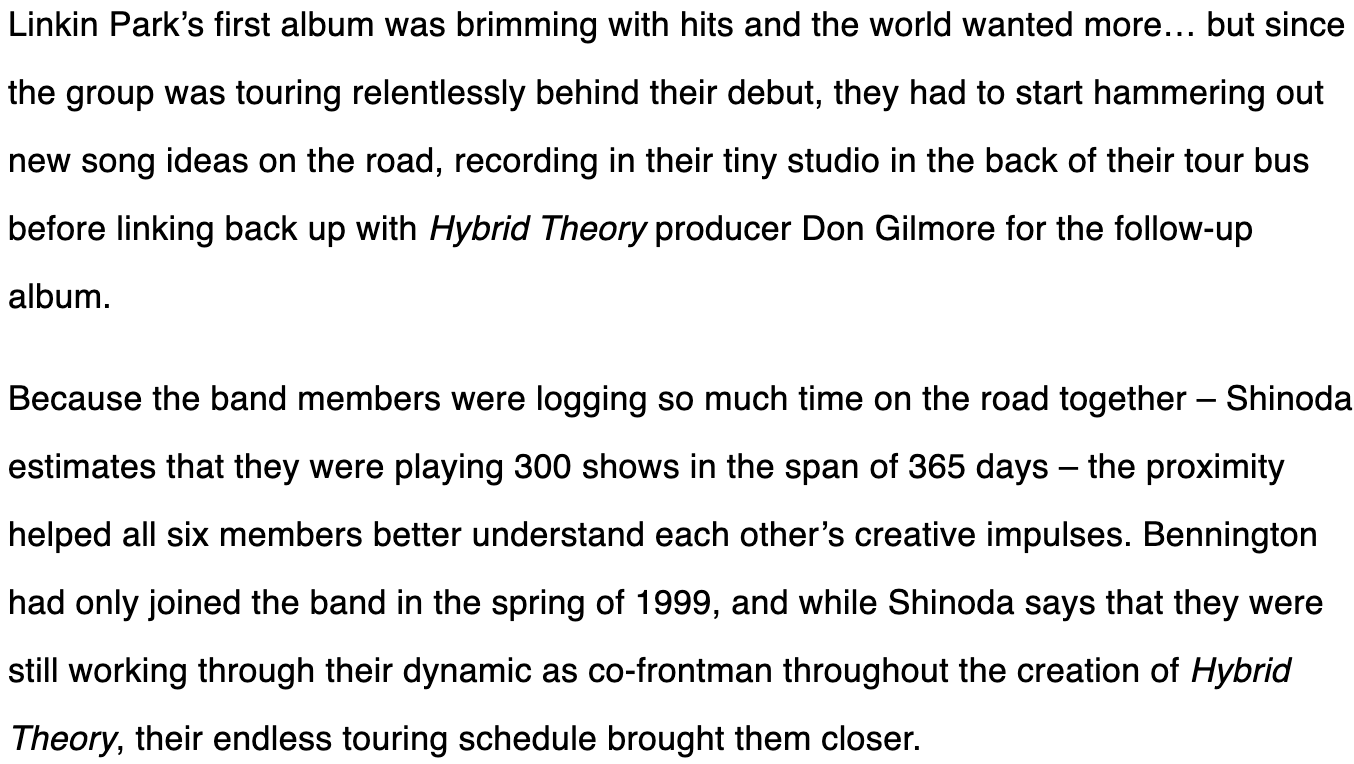 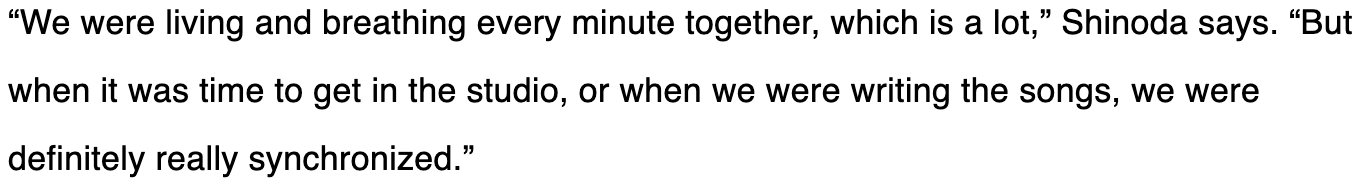 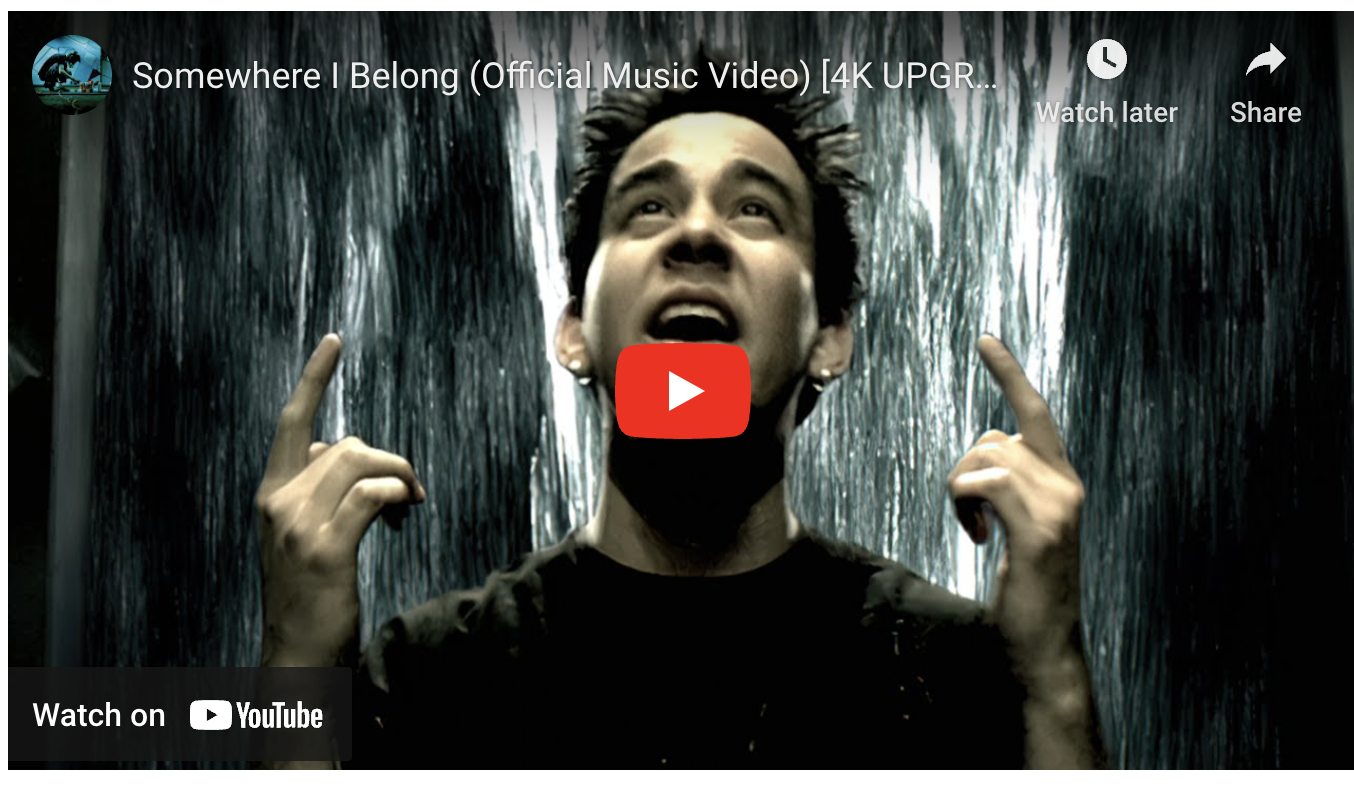 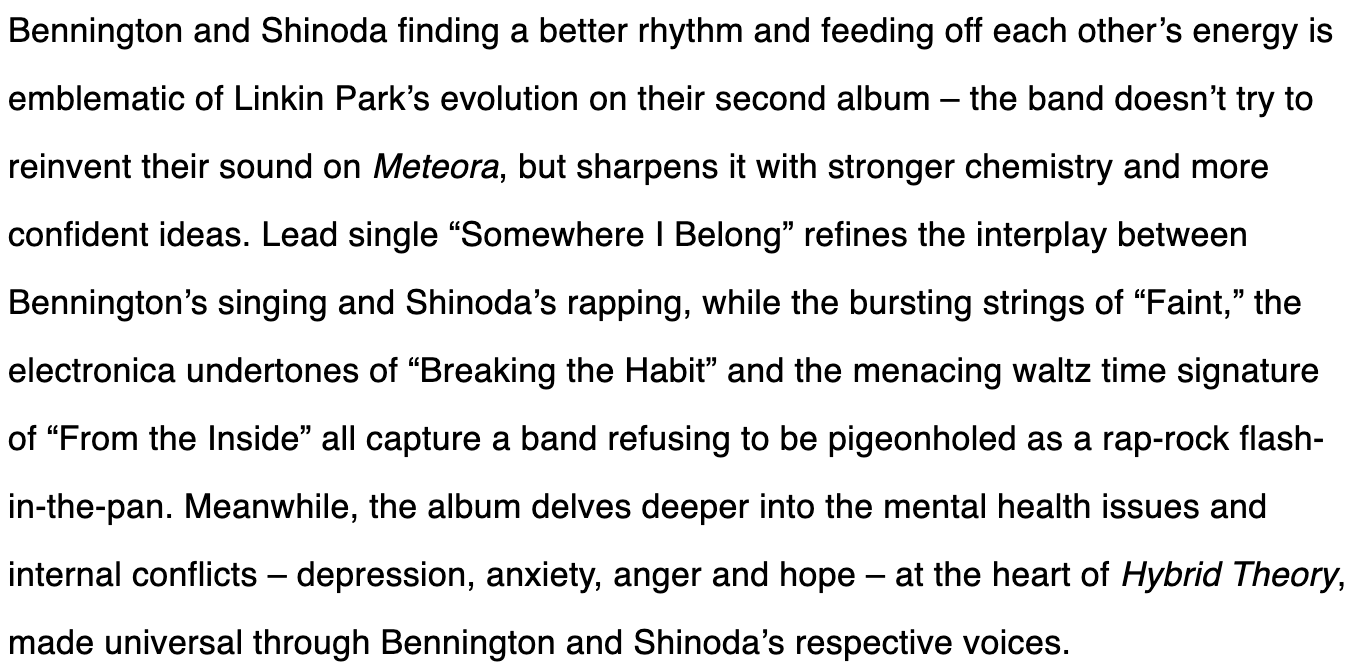 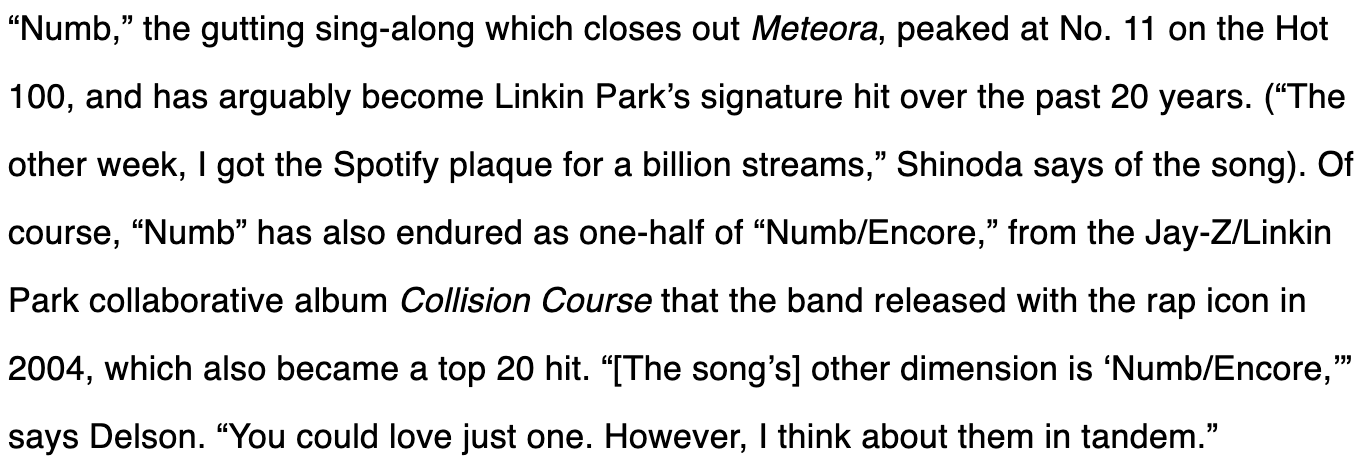 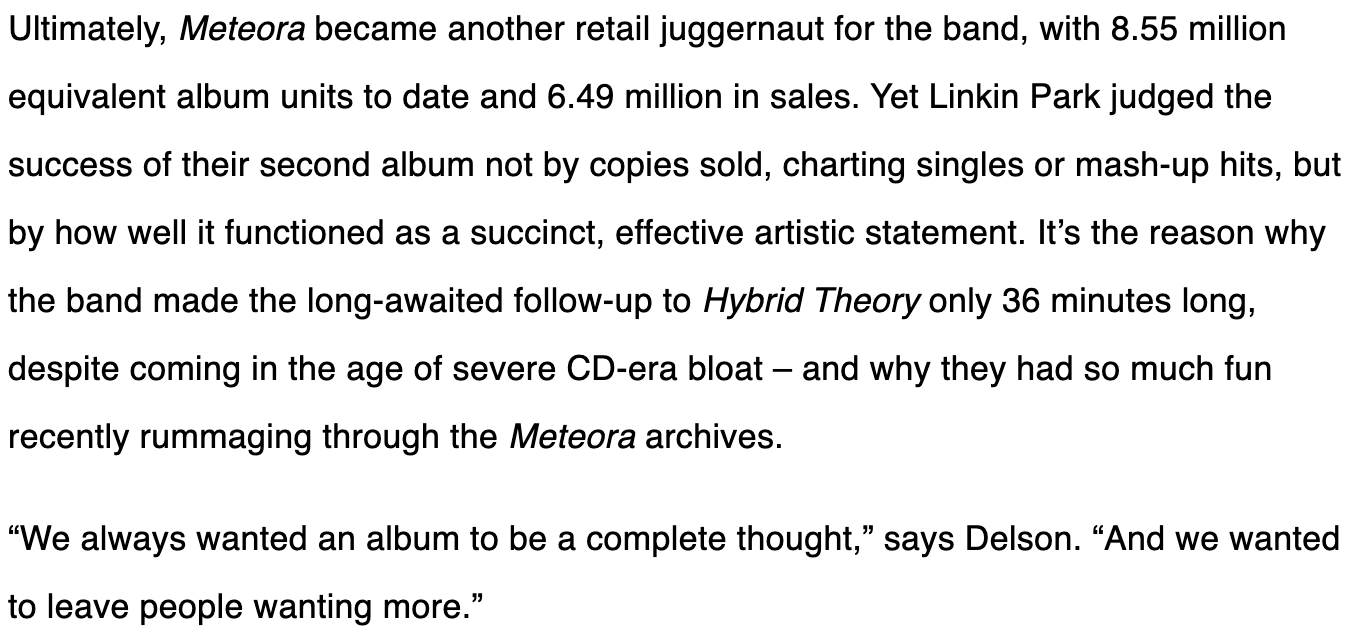 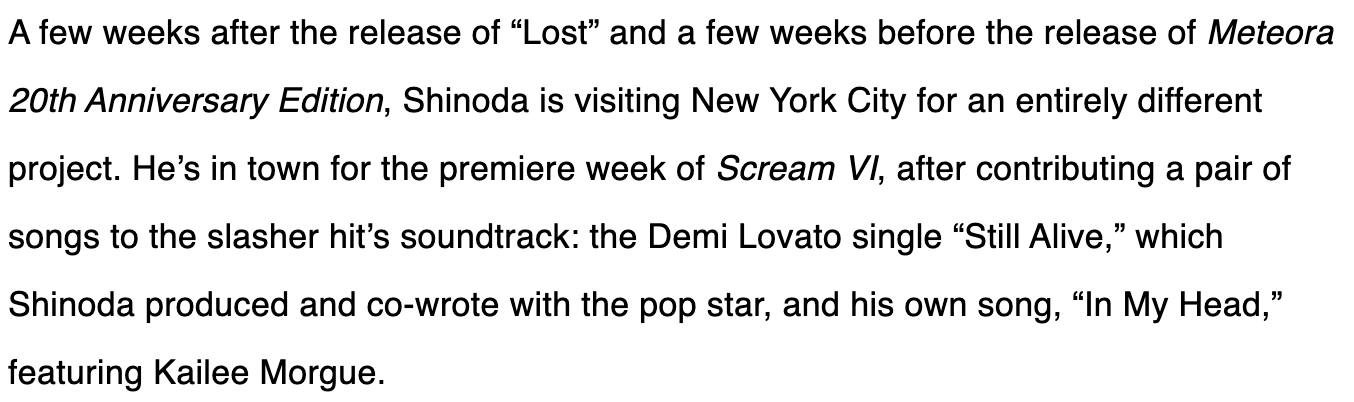 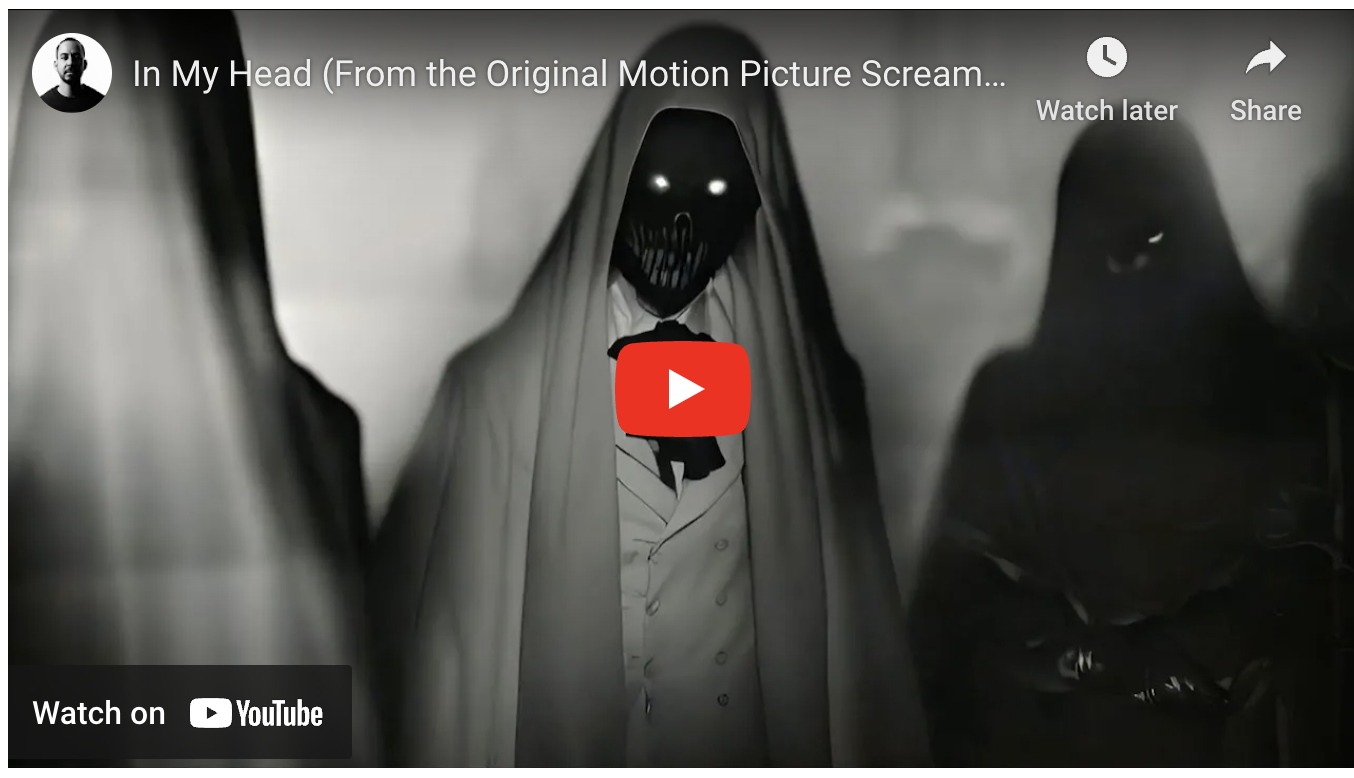 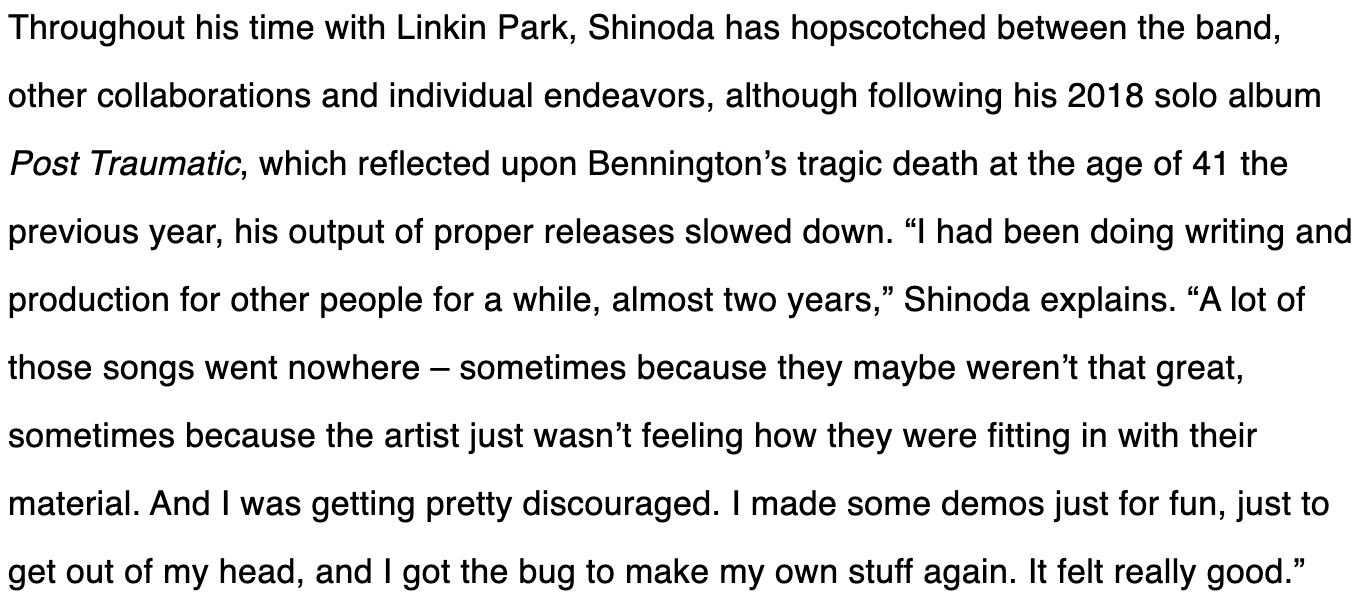 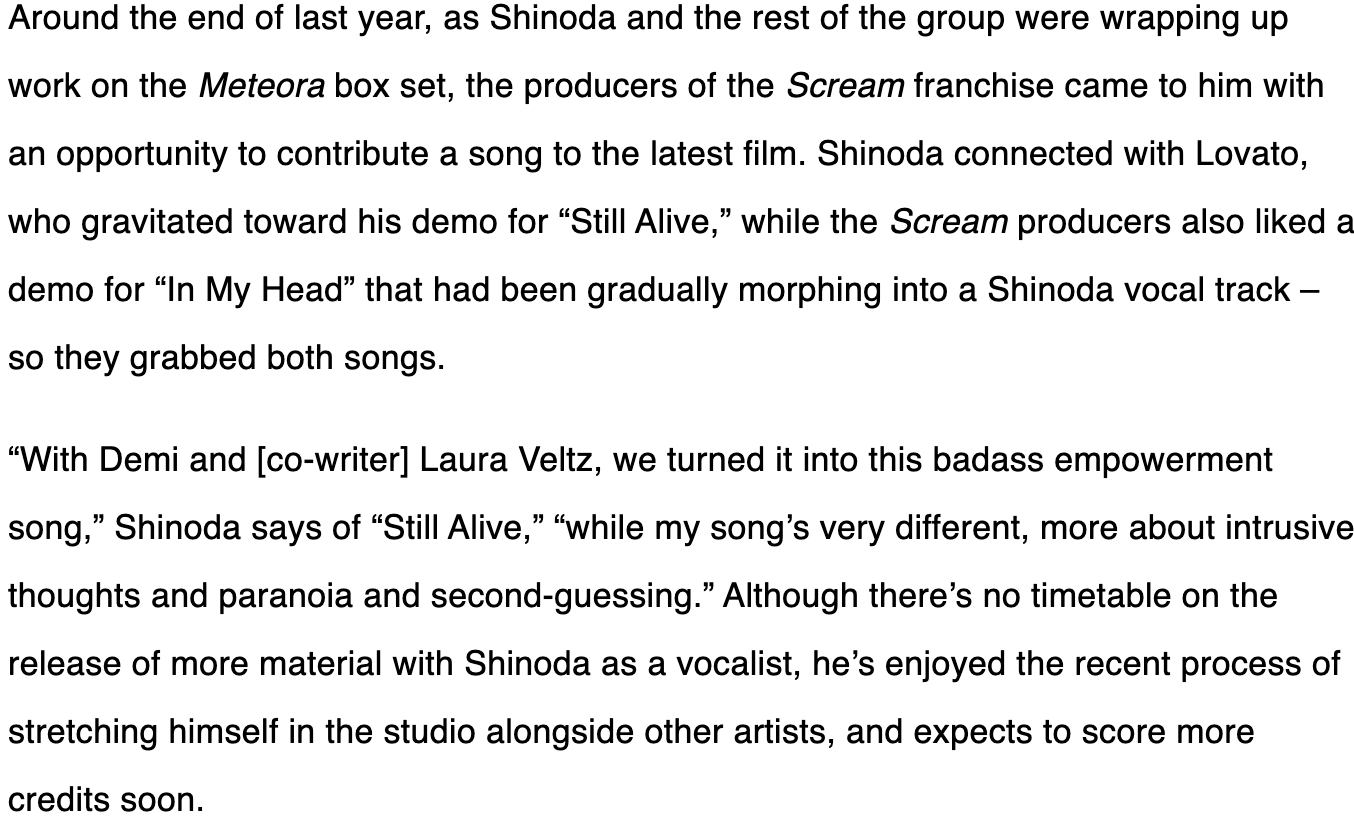 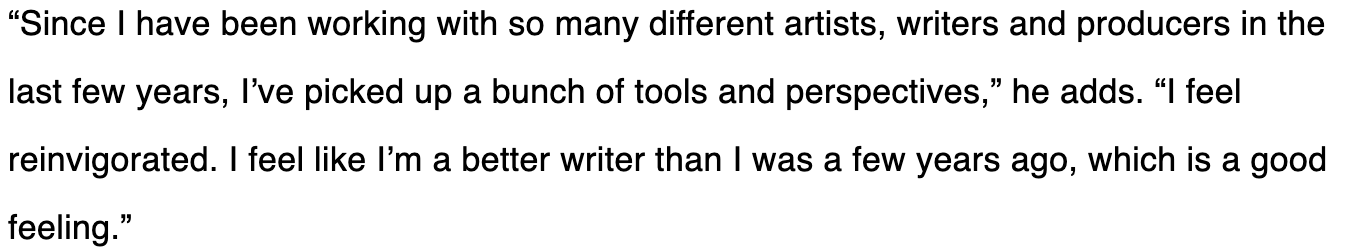 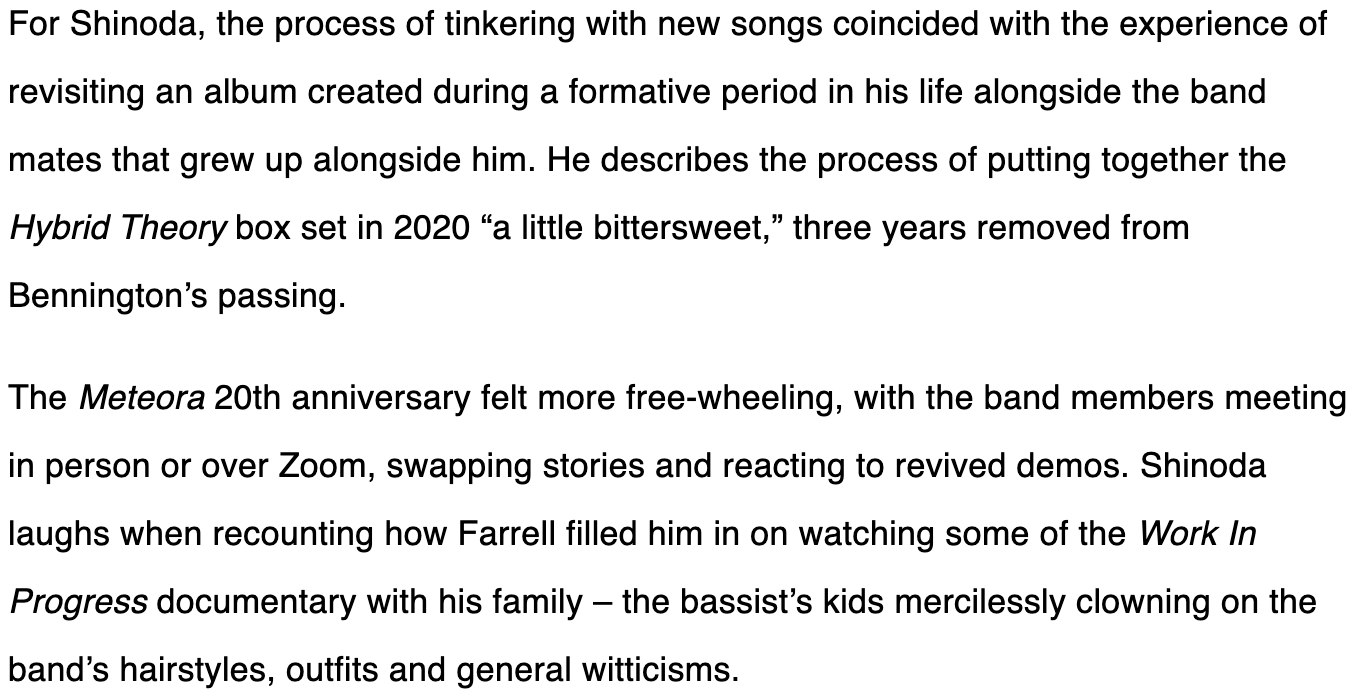 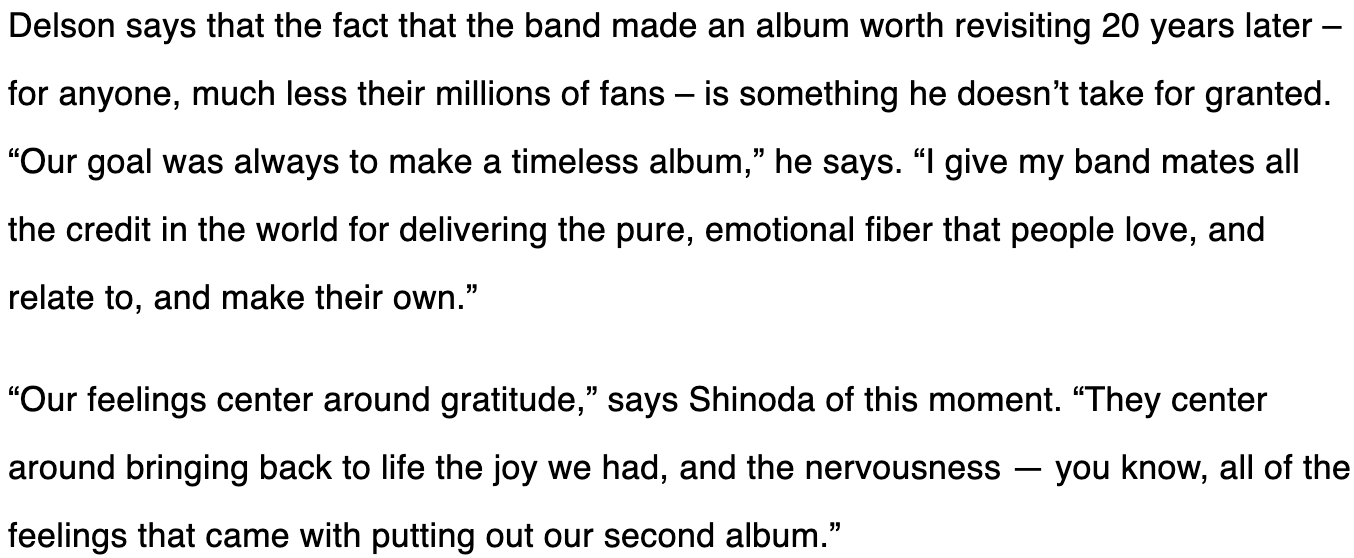 